№ 6.18.1-01/1302-02 от 13.02.2019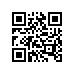 О составе государственной экзаменационной комиссии по проведению государственной итоговой аттестации студентов образовательной программы «Стратегическое управление логистикой» факультета бизнеса и менеджмента и секретарях государственной экзаменационной комиссииПРИКАЗЫВАЮ:Утвердить государственную экзаменационную комиссию (далее – ГЭК) по проведению государственной итоговой аттестации студентов 2 курса образовательной программы магистратуры «Стратегическое управление логистикой», направления 38.04.02 Менеджмент, факультета бизнеса и менеджмента, очной формы обучения в составе Президиума ГЭК и локальных ГЭК, а также секретарей Президиума ГЭК и локальных ГЭК.Утвердить состав Президиума ГЭК: Председатель Президиума ГЭК Проценко О.Д. 		д.э.н., профессор, директор института менеджмента и маркетинга Российской академии народного хозяйства и государственной службы при Президенте Российской Федерации	 Члены Президиума ГЭК:Сергеев В.И.	д.э.н., профессор, президент Национальной логистической ассоциации России,Дыбская В.В. 	д.э.н., профессор, руководитель школы логистики,Герами В.Д.		д.т.н., профессор, член координационного совета Министерства транспорта РФ,Клепиков В.П. 		д.т.н., профессор, начальник отдела ЦФТО ОАО «РЖД»,Домнина С.В.		к.э.н., доцент, председатель совета Гильдии логистических операторов МТПП,Мазунина О.А.	к.э.н., доцент, начальник юридического управления ОАО «Атомэнергомаш»,Фель А.В.	к.э.н., доцент, заместитель руководителя школы по учебной работе,Эльяшевич И.П.	к.э.н., доцент кафедры логистики.Секретарь Президиума ГЭК – Арнаутова А.О., начальник отдела сопровождения учебного процесса в магистратуре по логистике.Утвердить локальные ГЭК по приему итогового государственного междисциплинарного экзамена по направлению «Менеджмент»:3.1. Локальная ГЭК №1:Председатель локальной ГЭК №1 – Дыбская В.В., д.э.н., профессор, руководитель школы логистики,Члены локальной ГЭК №1:Домнина С.В.		к.э.н., доцент, председатель совета Гильдии логистических операторов МТПП,Фель А.В.	к.э.н., доцент, заместитель руководителя школы по учебной работе,Эльяшевич И.П.	к.э.н., доцент, исполнительный директор Национальной ассоциации логистики и управления цепями поставок (НАЛ),Мурашова М.И.	к.э.н., доцент, специалист по прогнозированию спроса, ООО «Avon Beauty Products Company»,Ермолина М.В.	старший преподаватель, заместитель заведующего кафедрой управления цепями поставок.Секретарь локальной ГЭК №1 - Арнаутова А.О., начальник отдела сопровождения учебного процесса в магистратуре по логистике;3.2. Локальная ГЭК №2:Председатель локальной ГЭК №2 – Сергеев В.И., д.э.н., профессор, президент Национальной логистической ассоциации России Члены локальной ГЭК №2:Клепиков В.П. 		д.т.н., профессор, начальник отдела ЦФТО ОАО «РЖД»,Виноградов А.Б.		к.э.н., доцент, заместитель директора по консалтингу «SCM-консалтинг»,Иванова А.В.		к.э.н., доцент кафедры логистики,Старцева Е.А.	к.э.н., доцент, начальник отдела коммерческого блока АО «Первая грузовая компания».Секретарь локальной ГЭК №2 – Толокольников А.Г., специалист по УМР.Утвердить локальные ГЭК по защите магистерской диссертации:4.1. Локальная ГЭК №3:Председатель локальной ГЭК №3 – Дыбская В.В., д.э.н., профессор, руководитель школы логистики,Члены локальной ГЭК №3:Домнина С.В.		к.э.н., доцент, председатель совета Гильдии логистических операторов МТПП,Клепиков В.П. 		д.т.н., профессор, начальник отдела ЦФТО ОАО «РЖД»,Эльяшевич И.П.	к.э.н., доцент кафедры логистики,Мурашова М.И.	к.э.н., доцент, специалист по прогнозированию спроса, ООО «Avon Beauty Products Company».Секретарь локальной ГЭК №3 - Арнаутова А.О., начальник отдела сопровождения учебного процесса в магистратуре по логистике;4.2. Локальная ГЭК №4:Председатель локальной ГЭК №4 – Сергеев В.И., д.э.н., профессор, президент Национальной логистической ассоциации России Члены локальной ГЭК №4:Герами В.Д.		д.т.н., профессор, член координационного совета Министерства транспорта РФ,Виноградов А.Б.		к.э.н., доцент, заместитель директора по консалтингу «SCM-консалтинг»,Иванова А.В.		к.э.н., доцент кафедры логистики,Старцева Е.А.	к.э.н., доцент, начальник отдела коммерческого блока АО «Первая грузовая компания».Секретарь локальной ГЭК №4 – Толокольников А.Г., специалист по УМР.Проректор								                        С.Ю. Рощин